МБДОУ Детский сад «Улыбка» пгт ТенишевоКамско – Устьинского муниципального района  Проект «Волшебное кружево»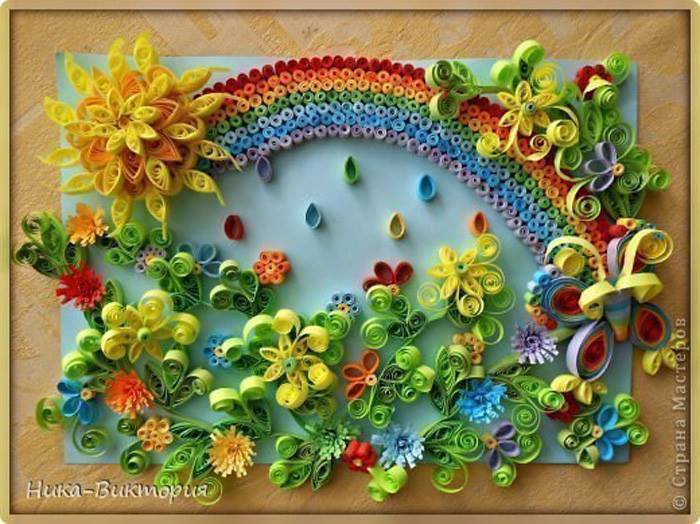 Проект подготовила воспитатель I кат. Зиннурова Л. М.2021 г.Квиллинг — эффективный метод развития творческих способностей у детей дошкольного возрастаКвиллинг (англ. quilling от слова quill (птичье перо) – искусство скручивать длинные и узкие полоски, видоизменять их форму и составлять из полученных деталей объемные или плоскостные композиции.Из бумажных спиралей создают цветы и узоры, которые затем используют обычно для украшения открыток, альбомов, подарочных упаковок, рамок для фотографий и т. д.Считается, что это искусство возникло в начале XV века в средневековой Европе, где монахи создавали изящные медальоны, обрамления для икон, обложки для книг, закручивая на кончике птичьего пера бумажные полоски с позолоченными краями, что создавало имитацию золотой миниатюры.Заниматься квиллингом могут не только взрослые, но и дети. Квиллинг открывает детям путь к творчеству, развивает фантазию и художественные возможности. Примечательно то, что квиллингом с удовольствием занимаются и мальчики, и девочки.Вопрос развития творчества и значение творческой работы для общего развития ребёнка, известный психолог Л. Выготский, ещё в 20-е г. г. прошлого века, назвал одной из важных проблем педагогики и психологии.Развитие детского творчества является актуальной проблемой современной педагогики. Актуальность состоит в том, что современное быстро прогрессирующее общество требует от человека оригинальных и инновационных идей, не шаблонные привычные действия, а подвижность и гибкость мышления, творческий подход к решению проблем.Ни для кого не секрет, что на занятиях по продуктивным видам деятельности, дети стараются скопировать образец, не стремятся внести в свою работу новшество, в общем, не проявляют творчество. Поэтому необходимо воспитать у дошколят пытливость, смекалку, инициативу, фантазию, воображение. Ведь люди с развитым воображением имеют высокий интеллект. И уже давно известно, что интеллект лежит на кончиках наших пальцев. А это значит, чем богаче у нас мелкая моторика, тем мы быстрее выполняем любую работу, быстрее говорим, успешнее продвигаемся в своём развитии. И этому способствует занятие квиллингом. Традиционно в детском саду художественное творчество представлено рисованием, лепкой и аппликацией. А что, если в педагогической деятельности пойти немного дальше, и попробовать работать с детьми используя более сложную, но вместе с тем и более интересную технику бумажной пластики – квиллинг? Познакомившись поближе с данной техникой обработки бумаги, можно сделать вывод, что квиллинг может являться очень эффективным методом развития творческих способностей детей дошкольного возраста.Польза квиллинга неоспорима. Попробуйте взять тоненькую полоску бумаги и аккуратно скрутить её в замысловатую фигуру. Трудно? А каково малышу? Сколько миллионов нервных окончаний он задействует, пока создаст фигуру. Всё это стимулирует усидчивость, зрительную память, образное мышление, развивает глазомер, совершенствует мелкую моторику, а как следствие речевые функции.Техника квиллинг развивает чувства прекрасного, помогает самовыражаться, развивает чувства вкуса, что немаловажно для дальнейшего эмоционального и эстетического развития ребёнка. А также поможет выявить творческие способности, возможно и одаренность ребенка в данном направлении. Поэтому стало необходимым разработать проект, который поможет решить следующие задачи: познакомить с техникой квиллинг; научить изготавливать базовые формы (плотную и свободную спирали, каплю, лист) и составлять из них композиции; повысить уровень развития моторики, мышления, внимания; воспитывать усидчивость, аккуратность, эстетичность; выявить и развить творческие способности детей.Выбор техники не случаен. Доступность бумаги, как материала, простота её обработки привлекает детей. Хотя для некоторых из них эта техника сложна, так как требует сосредоточения на работе и тонких движений пальцев рук. Но в процессе овладения различными приёмами: сгибание, скручивание, складывание, склеивание, эти проблемы постепенно решаются.Данная техника позволяет не только развивать детские пальчики, она помогает творить волшебство, требуя усердия, терпения, фантазии.В заключении хочется отметить, что способность творить заложена в каждом ребёнке. Но, к сожалению, очень часто страх перед неудачей мешает раскрыться этим способностям. Занятие квиллингом помогает детям преодолеть этот страх. Необходимо заинтересовать и увлечь их самим процессом, не подчеркивая результата, т. е. творчество ради творчества. Здесь можно утверждать, что то, что получилось – это и есть хороший результат.У меня разновозрастная группа. Многие творческие работы делаем коллективно. В процессе участвуют все дети. В процессе работы всегда делаю акцент на том, что каждый вносит посильный вклад (учитывая индивидуальные особенности, умения и навыки детей) и мы все участники одного общего дела.Надеюсь, что мне удастся, вызвать у детей интерес к выполнению поделок в технике квиллинг и помочь им ощутить незабываемые положительные эмоции.Дошкольники по природе своей способны сочувствовать литературному герою, в ролевой игре могут разыгрывать различные эмоциональные состояния, а вот понять, что есть красота, и научиться выражать себя в художественном творчестве – это дар, о котором можно только мечтать. Научить ценить прекрасное должны мы – взрослые. Именно от нас зависит, какой – богатой или бедной – будет духовная жизнь ребёнка.ПРОЕКТ: «Волшебное кружево» Описание проекта: Проект рассчитан на реализацию в течении одного учебного года. Относится к художественно-эстетической образовательной области, предполагает развитие предпосылок ценностно-смыслового воспитания и понимание произведений искусства (словесного, музыкального, изобразительного), мира природы; становление эстетического отношения к окружающему миру, а также формирование элементарных представлений о видах искусства.
Актуальность. В настоящее время у многих детей плохо развита мелкая моторика рук. Изучение развития тонких дифференцированных движений пальцев и кистей рук показывает, что у многих они недостаточно целенаправленны. Особенно слабо развиты сложно координированные движения ведущей руки, т.е. умение держать ручку или карандаш в качестве рабочего инструмента. Развитие мелкой моторики детей дошкольного возраста – одна из актуальных проблем, потому что слабость и неловкость движения пальцев и кистей рук являются факторами, затрудняющими овладение простейшими, необходимыми в жизни умениями и навыками самообслуживания. Кроме того, развитие руки находится в тесной связи с развитием речи и мышлением ребенка. Уровень развития мелкой моторики – один из показателей интеллектуальной готовности к школьному обучению. Обычно ребенок, имеющий высокий уровень развития мелкой моторики, умеет логически рассуждать: у него развиты память, внимание, связная речь.Квиллинг – искусство бумагокручения. Узкие и длинные полоски бумаги с помощью иголки или шила скручиваются в спирали, которые затем видоизменяются в самые различные формы, из которых можно составить плоскостные или объемные композиции.Занятия квиллингом – это не только развитие мелкой моторики рук, воображения, внимания, мышления, эстетики и т.д., но и колоссальные возможности реализовать свои творческие возможности.Цель: Создать условия для раскрытия творческого потенциала каждого ребенка, для формирования его нравственно-личностных качеств, эстетического воспитания, коммуникативной культуры. Научить детей новой техники обработки бумаги – квиллингу.Задачи:
Образовательные:Расширить представления об окружающем мире; Помочь освоить новый вид конструирования из бумаги – квиллинг;Формировать умения, навыки и культуру труда; Закреплять умения работать с ножницами, клеем.
Развивающие:Развивать творческие способности в процессе создания аппликаций, предметов, объемных композиций;Развивать мелкую моторику пальцев рук;Развивать зрительно-моторную координацию;Развивать художественно – эстетический вкус.
Воспитательные:Формировать доброжелательного отношения друг к другу;Воспитывать усидчивость, аккуратность;Воспитывать самостоятельность, инициативность.
Форма организации деятельности детей: коллективная.Ожидаемый результат:
1. Освоение различных приемов работы с бумагой;
2. Умение понимать и следовать словесным инструкциям;
3.  Самостоятельное создание ребенком творческой работы в технике квиллинг;
4. Развить внимание, память, мышление, пространственное воображение, глазомер, мелкую моторику рук, художественный вкус;
5.  Приучение к навыкам культуры труда, а также развить навыки работы в коллективе.Темы проекта «Волшебное кружево» (1 раз в неделю)Октябрь
1. Вводная часть. Познакомить детей как родилась бумага, познакомить детей с новым видом обработки бумаги – квиллингом, с историей возникновения этой техники. Показать готовые работы, необходимое оборудование для квиллинга. Оговорить технику безопасность на занятиях квиллингом. Д/М образцы работ, иллюстрации, книги. 
Д/И «Подбери по цвету» «Собери букет» «Собери картинку». 
2.  «Грибы» Учить детей скручивать полоску цветной бумаги в спираль. Закреплять умение детей выполнять аппликацию из скрученных элементов квиллинга – «свободная спираль». Оборудование для квиллинга, шаблоны грибов, клей. 
3.  «Яблоко» Продолжить учить обводить трафарет (Яблоко), учить детей скручивать форму «Свободная спираль», учить работать в коллективе, воспитывать ответственность, доброжелательность. Оборудование для квиллинга, Ножницы, цветная бумага (картон) желтый, красный, зеленый, рисунок яблони без яблок, клей. 
4.  «Барашек» Закреплять умение скручивать полоску бумаги в спираль и распускать. Выполнять аппликации из скрученных элементов квиллинга «Свободная спираль». Составлять композицию, учить советоваться с товарищем, доводить работу до конца. Оборудование для квиллинга, листы цветной бумаги зеленого цвета, клей, шаблоны барашек. 
Ноябрь 
1. «Бабочка» Учить детей скручивать форму «глазок», развивать внимание и чувство формы. Создавать радостное настроение во время работы. Бумага для квиллинга разных цветов, клей, распечатка бабочки. 
2. «Веселые зонтики» Развивать у детей способность работать руками, приучать к точным движениям пальцев. Оборудование для квиллинга, клей, цветной картон
3. «Ветка рябины» Развивать пространственное воображение, закреплять умение скручивать бумагу, развивать усидчивость, концентрацию внимания и творческие способности. Оборудование для квиллинга, клей, цветной картон голубого цвета. 
4. «Золотые рыбки» Продолжать учить и закреплять умения скручивать форму «Глазок», «Ролл», красиво оформлять композицию. Оборудование для квиллинга бумага для квиллинга разных цветов, картон голубого цвета, клей, цветная бумага (коричневая, желтая, зеленая), иллюстрации с аквариумными рыбками. 

Декабрь 
1. «Зимние ёлочки» Воспитывать усидчивость, развивать мелкую моторику, эстетическое восприятие. Оборудование для квиллинга, вата, цветной картон (голубой), клей. 
2. «Снежинки балеринки» Воспитывать интерес к занятию. Закреплять умение скручивать форму глазок. Оборудование для квиллинга шаблон балерин цветной картон, клей. 
3. «Ёлочная игрушка» Воспитывать самостоятельность, активность, радоваться выполненной работе. Оборудование для квиллинга, шаблон шаров, клей, тесемка. 
4. «Новогодняя открытка» Учить задумывать содержание открытки, учить красиво составлять композицию на листе. Воспитывать желание трудиться над подарком. Оборудование для квиллинга, шаблон открытки, клей. 
Январь 
1. «Снежинки» Воспитывать самостоятельность, активность, усидчивость. Развивать мелкую моторику. Оборудование для квиллинга, клей, цветной картон голубого и синего цвета. 
2. «Ёжик» Продолжать закреплять умение скручивать форму «Глазок», развивать композиционные умения. Формировать уверенность в себе. Оборудование для квиллинга, шаблоны ежей, клей, картина леса. 
3. «Жар-птица» Формировать радость работы в коллективе. Уверенно крутить элементы квиллинга, помогать товарищам. Уметь договариваться друг с другом. Оборудование для квиллинга, распечатка картинок с жар-птицей, клей, картон синего цвета. 
Февраль 
1. «Сердечко на память» Воспитывать желание делать подарки близким, доводить дело до конца, развивать усидчивость. Оборудование для квиллинга, шаблоны открыток, трафарет сердечка. 
2. «Воздушный шар» Развивать композиционные умения, закреплять умение скручивать бумагу для квиллинга в тугой «Ролл» Оборудование для квиллинга, цветной картон, ножницы, клей, нитки. 
3. Выставка детских работ. Подготовка лучших детских работ, учить оценивать свои работы и работы товарищей. Испытывать радость от выполненной работы. Паспарту. 
Март 
1. «Мимоза» Учить детей получать удовольствие при работе с бумагой, воспитывать усидчивость, терпение, аккуратность. Закреплять основные виды (формы) квиллинга. Оборудование для квиллинга, клей, цветной картон. 
2. «Ветка вербы» Воспитывать интерес к занятию, создавать радостное настроение во время работы, желание выполнить работу до конца, радоваться результату. Оборудование для квиллинга, клей, цветной картон, краска, кисточка. 
3. «Мамы любимый образ» Закреплять основную форму глазок. Выполнять работу с желанием. Оборудование для квиллинга, силуэты головы девушки. 
4. «Жираф» Воспитывать усидчивость, развивать мелкую моторику, воспитывать самостоятельность, радоваться выполненной работе. Оборудование для квиллинга шаблоны жирафов, краски, кисточки, клей. 
Апрель 
1. «Ракета» Закреплять основные формы «Глазок», развивать внимание и чувство формы. Создавать композицию. Вспомнить космонавтов. Оборудование для квиллинга, клей, цветная бумага, цветной картон. 
2. «Весенний пейзаж» Учить задумывать композицию, выполнять аппликацию с элементами квиллинга. Повторить что такое пейзаж. Оборудование для квиллинга, клей, цветная бумага, цветной картон, ножницы, картины с пейзажем. 
3. «Цветы в вазе» Закрепить основные формы, воспитывать усидчивость, желание доводить работу до конца. Умение составлять композицию повторить симметричное вырезание. Оборудование для квиллинга, клей, цветной картон, цветная бумага, ножницы. 
4. «Подснежники» Повторить весенние цветы, воспитывать интерес к занятию, самостоятельность, активность, радость от выполненной работы. Оборудование для квиллинга, коллаж весеннего леса, ножницы, клей. 
Май 
1. «Колосок» Создавать радостное настроение во время работы, развивать интерес к художественному ручному труду. Оборудование для квиллинга, клей, цветной картон. 
2. «Салют» Развивать внимание и чувство формы. Воспитывать художественный вкус. Продолжать скручивать форму «Ролла». Оформлять композицию. Оборудование для квиллинга, клей, картина с изображением кремля. 
3. «Ландыши» Воспитывать усидчивость, развивать мелкую моторику, внимательность. Повторить весенние цветы. Учить договариваться, советоваться друг с другом. Оборудование для квиллинга, клей, картина с изображением весенней полянки леса, запись мультфильма «Паровозик из Ромашкова» 
4. Выставка детских работ Подготовка лучших детских работ, учить оценивать свои работы и работы товарищей. Испытывать радость от выполненной работы. Паспарту 

Предполагаемые риски: Малая заинтересованность детей темой ручного труда;
 высокая заболеваемость у детей и как следствие отсутствия их на занятиях.